GUIDE- Reebok storleksguide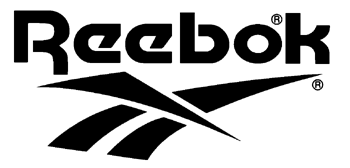 Skor
Kläder
Hockeybyxor
Axelskydd
Hockeyhjälmar
ArmbågsskyddBenskyddHockeyhandskarSkridskorStorlekstabell Reebok Skridskor När det gäller storlekar på hockeyskridskor så anges de som oftast i D eller EE läst, 
en D läst är en normal läst för en normalstor fot och en EE läst passar bättre till en bredare fot.
Generella storlekar Hockeyhandskar. Storlekstabell Reebok Benskydd  Storlekstabell Reebok Armbågsskydd. Storlekstabell Reebok Hockeyhjälmar. Storlekstabell Reebok Axelskydd Storlekstabell Reebok Hockeybyxor BarnSkridskostorlekar8910111213Europeiska storlekar2626,527,52930,531,5JuniorSkridskostorlekar2,533,544,555,566,57Europeiska storlekar32,5333434,5353636,537,538,539SeniorSkridskostorlekar66,577,588,599,51010,51111,51212,513Europeiska storlekar4040,5414242,5434444,54545,5464748 48,5 49ModellTåMittHälVristBauer SupremeLite smalNormalNormalNormalBauer VaporNormalNormalLite smalLite smalBauer NexusBredBredNormalDjupCCMNormalNormalNormalLite smalReebokLite djupNormalNormalLite djupEaston stealthLite smalLite smalNormalLite smalEaston synergyLite bredNormalNormalNormalBarnstorlekarHandskestorlekHandstorlekSmall -120cm818-20cmMedium - 120cm920-23cmJuniorstorlekarSmall 110-120cm1023-25cmMedium 120-130cm1125-28cmLarge 130-140cm1228-30cmSeniorstorlekarSmall 140-160cm1330-33cmMedium 160-180cm1433-36cmLarge 180+cm1536-38cmFör att hitta rätt storlek så skall du mäta från underkanten av armbågsskyddet till starten på fingrarna. Storlekarna från producenterna är alltid angivet i tum, denna storlekstabellen ger dig en bra indikation på vilken storlek som passar just dig. Det kan förekomma mindre avvikelser i förhållande till olika leverantörer.SeniorLängdBen14162 - 172cm36cm15172 - 183cm38cm16183 - 193cm41cmJunior11132 - 142cm28cm12142 - 152cm30cm13152 - 162cm33cmBarn8106 - 112cm20cm9112 - 122cm23cm10122 - 132cm25cmFör att hitta rätt storlek på benskydden så är det bäst att mäta detta när spelaren sitter. Det skall mätas från centrum av knäskålen till toppen av skridskon. Benskydd som är för långa eller för korta kommer att resultera i att knäet eller vristen kommer att exponeras och vara oskyddat under spelets gång. Benskydd bör säkras med benskyddsremmar eller tejp och inte bara med åtsittande damasker.SeniorLängdSmall152 - 172cmMedium162 - 183cmLarge172 - 193cmX-large183+cmJuniorSmall122 - 142cmMedium132 - 152cmLarge142 - 162cmBarnSmall102 - 122cmMedium112 - 132cmLarge142 - 162cmFör att hitta rätt storlek så skall du mäta från underkanten av axelskyddet till starten på handsken. När du har skydden på bör det inte finnas något mellanrum mellan axelskydd, armbågsskydd och handske. Armbågsskyddet ska inte flytta sig när det sitter på. Denna storlekstabellen ger dig en indikation på vilken storlek som passar just dig. Det kan förekomma mindre avvikelser i förhållande till personliga preferenser.ModellOmkrets3KX-small48-53cmSmall51-56cmMedium55-59cmLarge58-62cm7KSmall51-56cmMedium55-59cmLarge58-63cm11KSmall46-56cmMedium54-59cmLarge58-68cmHT 315One Size50-58cmFör att få veta vilken storlek som passar bäst så gäller det att mäta omkretsen av huvudet, det är det mått som står angivet I storlekstabellen.SeniorLängdBröstSmall152 - 172cm86 - 96cmMedium162 - 183cm97 - 107cmLarge172 - 193cm107 - 117cmX-large183+cm117 - 127cmJuniorSmall122 - 142cm61 - 71cmMedium132 - 152cm71 - 81cmLarge142 - 162cm81 - 91cmBarnSmall102 - 122cm46 - 56cmMedium112 - 132cm56 - 66cmLarge122 - 142cm61 - 71cmFör att hitta rätt storlek på axelskyddet så skall det mätas från strax nedanför armhålan. Viktigt att matcha spelarens bröststorlek till axelskyddet som passar, axeln skall vara väl dold av axelskyddet. Bicepskuddarna skall inte störa rörligheten mellan axelskyddet och armbågsskyddet.SeniorMidjaHöjdSmall71 - 81cm162 - 170cmMedium81 - 91cm170 - 177cmLarge86 - 96cm170 - 188cmX-large96 - 107cm183+JuniorSmall58 - 63cm132 - 142cmMedium61 - 69cm142 - 157cmLarge66 - 71cm157 - 167cmX-large68 - 74cm162 - 170cmBarnSmall51 - 56cm101 - 109cmMedium53 - 58cm109 - 122cmLarge56 - 61cm122 - 132cmKom ihåg att detta är en rekommendation och att det kan förekomma avvikelser.